Modulo dei risultati della valutazione del potenziale Valutazione breve, rilevamento delle competenze, valutazione delle capacità pratiche Per utilizzare tutte le funzionalità del modulo, utilizzare Acrobat Pro DC. Il modulo è disponibile anche in versione Word. Elementi della valutazione del potenziale La valutazione del potenziale prevede tre elementi, da utilizzare secondo necessità: valutazione breverilevamento delle competenzevalutazione delle capacità praticheIl presente modulo vuole porsi come strumento di aiuto all'esecuzione della valutazione breve e alla sua documentazione. Partendo dal modulo si possono poi effettuare precisazioni approfondite sotto forma di valutazioni delle capacità pratiche o di chiarimenti sulle competenze. Anche i risultati di queste precisazioni approfondite sono documentati in questo modulo. I risultati della valutazione del potenziale servono come base per lo sviluppo di un piano di integrazione individuale (cfr. E). Il modulo si compone di diverse sezioni: le precisazioni proposte vengono messe in atto in funzione del bisogno e non rappresentano un modello da compilare in tutte le sue parti. I quesiti, riportati a titolo esemplificativo, possono essere modificati in base alla situazione specifica. Protezione dei datiI dati raccolti nelle valutazioni del potenziale sono dati sensibili. La persona ammessa provvisoriamente/La persona rifugiata (AP/R) riconosciuta ha il diritto di sapere quali dati vengono trattati sul suo conto e chi ottiene quali informazioni (cfr. Art. 14 LPD, art. 18a LPD). Nel trasferimento dei dati occorre chiarire quali sono le informazioni che devono essere effettivamente trasmesse. Inoltre, è necessario che l'AP/R dia il proprio consenso firmando un'apposita dichiarazione legalmente valida.Il presente modulo è stato elaborato dalla Scuola universitaria professionale di Berna, da socialdesign sa e dall'AOZ su mandato della SEM. Contatto: potenzial@sem.admin.ch Organismi coinvolti nei chiarimentiResponsabilità della gestione dei casiAggiunte da chiarimenti ulteriori o approfonditi Attenzione: segnalare chiaramente le osservazioni provenienti da altri organismi nel modulo C)  nel capitolo 7, indicandola data dell'osservazionela sigla di altri organismi coinvoltiDati anagrafici della AP/R Se necessario, riprendere da chiarimenti/colloqui precedenti, documenti ufficiali, CV o simili.Risultati della valutazione breveObiettivi della valutazione breve:individuare opportunità e ostacoli/potenzialità di sviluppodefinire gli obiettivi del successivo piano d'integrazione/di eventuali precisazioni approfondite che dovessero essere richieste, definire gli obiettivi dei passi successiviRequisiti linguistici: (consolidato) A1, con il coinvolgimento di interpreti interculturali se necessarioSvolgimento:compilare il modulo della valutazione breve nell'arco di 2 o 3 appuntamenti (compilare gradualmente con le informazioni rilevanti che è possibile ottenere)utilizzare dati di cui si è già in possesso (es.: CV, risultati dei test di lingua, feedback dei servizi per l'integrazione)chiarire ruoli e principi della protezione dei dati ad inizio colloquio (vedere sotto per la protezione dei dati)aggiungere informazioni brevi e concise (per un rapido quadro della situazione)utilizzare informazioni su competenze, esperienze, ecc. per la preparazione o il completamento del curriculum vitaeLinee guida metodologiche principali:Il modulo deve essere inteso principalmente come una sorta di "cassetta degli attrezzi". Quando si rilevano le competenze, le esperienze e le circostanze in esso elencate si deve tenere adeguatamente conto della situazione di vita del singolo individuo e della condizione momentanea del suo processo di prima integrazione, ricordandosi, in particolare, che la prima integrazione non procede in maniera lineare, ma segue un percorso distinto per ciascun individuo. Tenere i colloqui in un luogo protetto (conversazioni a due in una stanza separata)Garantire trasparenza e apertura nella comunicazioneFocalizzarsi sulla costruzione delle capacità/sull'empowerment, orientarsi alle risorse e alle potenzialità nonché alla volontà e agli obiettivi dell'AP/RCostruire la fiducia, non forzare le risposte (ad es. su temi personali o sensibili)creare le condizioni adatte allo svolgimento del colloquio (non porre le domande come se si stesse snocciolando una lista, badare alle esigenze dell'individuo)utilizzare, ove possibile e necessario, immagini e materiale visivo (ad es. le schede sulle competenze Bertelsmann)la conoscenza delle lingueConoscenza del tedescoAltre competenze linguistiche (oltre alla prima lingua)Misure e chiarimenti completatiValutazione iniziale breve (Domanda introduttiva per fare il punto della situazione)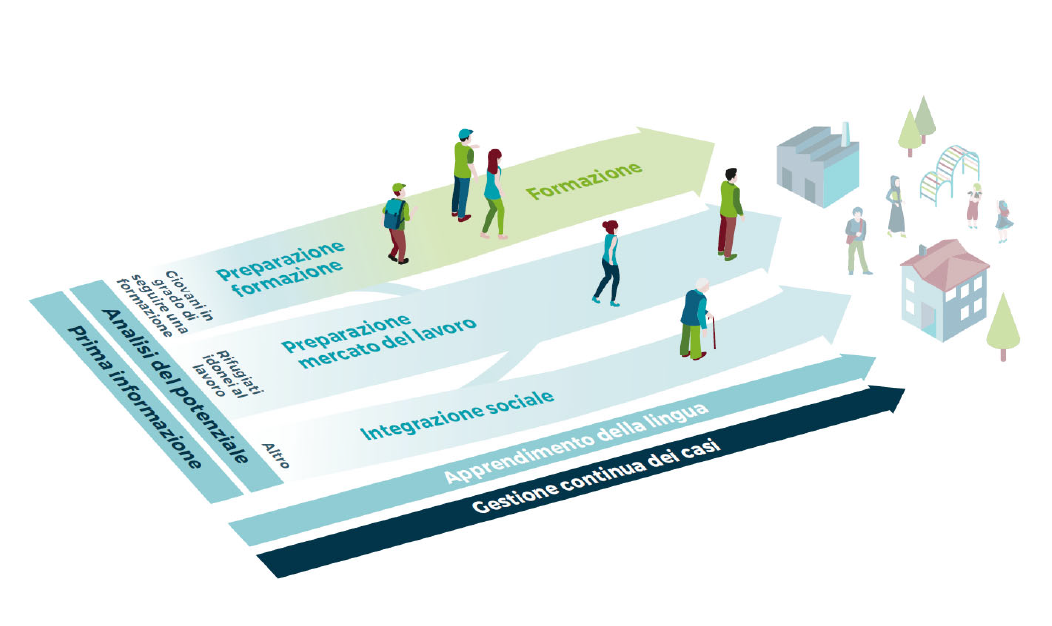 Informazioni biografiche/curriculum vitae, valutazione iniziale delle risorse personali Proposta metodologica: Tracciare una scaletta delle "tappe della vita" nel documento.Informazioni dettagliate possono essere raccolte nelle pagine seguenti. Per chiarimenti approfonditi sulla biografia, fare riferimento ai metodi riportati nel documento "Rilevamento delle competenze". 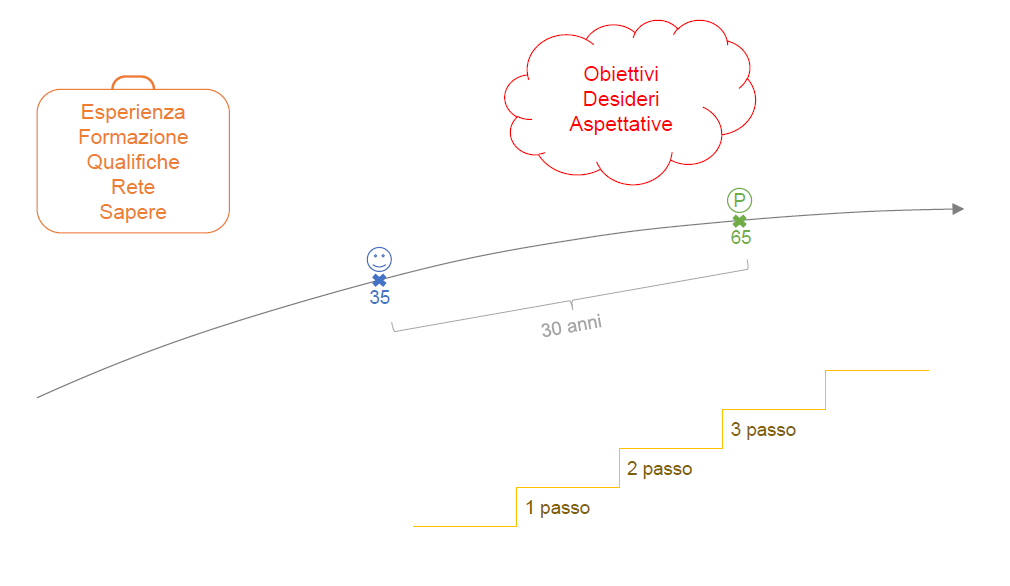 Background formativo cfr. curriculum vitae, se disponibileEsperienze professionali/lavorativeInformazioni orientative in materia di formazione/mercato del lavoroSituazione personale attualeVoce più recente in alto con data e abbreviazione Interessi e obiettivi personali, motivazione  Famiglia, abitazione e aspetti finanziari Risorse sociali e sanitarie Risorse d'importanza socialeConclusioni(Valutazione della situazione insieme all'AP/R)All'occorrenza, chiarimenti più approfonditi (rilevamento delle competenze, valutazione delle capacità pratiche):(Strumenti e metodi: vedere i documenti "Rilevamento delle competenze" e "Valutazione delle capacità pratiche") Obiettivi e tempistiche dei chiarimenti approfonditiRisultati dei chiarimenti approfonditiPiano d'integrazionePianificazione della misura ADocumentare le misure completate nel capitolo 2.Essere concordi nella determinazione dell'obiettivo:Pianificazione della misura BPiano di integrazione alternativo. Documentare le misure completate nel capitolo 2Essere concordi nella determinazione dell'obiettivo:Data(da... a)Organizzazione/istituzioneCognome/nome del responsabile, tel./e-mailSe presente: committente, tel./e-mailData(da... a)Organizzazione/istituzioneCognome/nomeAbbreviazione, n. di tel. /e-mailSe presente: committente,tel./e-mailTemi/obiettivi(cosa è stato valutato?)Cognome/nomeSessoIndirizzoNumero di telefono/reperibilitàIndirizzo e-mailData e luogo di nascitaCittadinanzaStatuto di soggiornoData/anno di entrata in SvizzeraStato civileObblighi di assistenza/possibilità esterne di custodia dei figliFamiglia nel Paese di origineN. di assicurazione socialeN. SIMIC Codice cantonale del casoPrima/e lingua/e(se non è nell'elenco: sovrascrivere)Collocazione secondo il QCER (nel complesso, ad esempio A1)Spiegazioni all'indirizzo https://www.europaeischer-referenzrahmen.de/Comprensione e conversazione (se la valutazione è possibile)Lettura e scrittura (se la valutazione è possibile)È disponibile un attestato? (test di lingua, documento comprovante il livello linguistico rilasciato dall’ente promotore del corso, altra fonte)Scansione e archiviazione[ Data dell'attestatoSe non sono disponibili attestati:chi ha eseguito la stima?Data della valutazioneArchiviazione: Data: Archiviazione:Data:Archiviazione:Data:Archiviazione:Data:Archiviazione:Data:Archiviazione:Data:Archiviazione:Data:Archiviazione:Data:Lingua (se non è nell'elenco: sovrascrivere)Livello (quanto bene padroneggia la lingua?)Livello (quanto bene padroneggia la lingua?)Nome della Misura/chiarimento (ad es. corsi/test di lingua, chiarimenti medici, tutoraggio, tandem, consulenza da parte degli Uffici regionali di collocamento (URC), valutazione AI, terapie, misure di integrazione e di occupazione, mercato del lavoro secondario)Durata/Periodo della misura/chiarimento (da...a)Organismo/Organizzazione/persona responsabile (nome, e-mail e n. tel.)Se presenti: raccomandazioni, risultato, ulteriori osservazioni o motivo di interruzione(parole chiave)Documenti disponibili scansione e archiviazioneCosa si aspetta/cosa desidera in generale l'AP/R dal suo futuro?Domanda generale per iniziare il colloquio (vedere sotto per le domande specifiche sugli obiettivi professionali e così via): Perché è qui, quali sono le Sue aspettative?Domanda generale per iniziare il colloquio (vedere sotto per le domande specifiche sugli obiettivi professionali e così via): Perché è qui, quali sono le Sue aspettative?Istruzioni per la creazione delle "tappe della vita":1. Creare una linea temporale con periodo attuale e l'età di pensionamento2. Elencare obiettivi, desideri e aspettative3. Registrare la valutazione iniziale delle risorse personali (esperienza, istruzione, qualifiche, rete, conoscenze)4. Definire le prime misure possibili come gradini di una scalaTipo/Designazione/Titolo(Settore di occupazione/area disciplinare degli studi, contenuto del corso di perfezionamento, titolo del diploma)Dal… al o numero di anni, anno di conseguimento del titoloPaese/localitàSono disponibili attestati?  Scansione e archiviazioneLivello base(scuola primaria, secondaria di primo grado o equivalente)Secondaria di secondo grado: formazione professionale, scuola mediao equivalenteLivello terziario (università/scuola universitaria professionale)Corso/i di perfezionamento/Qualifiche supplementari(competenze in materia di PC, ecc.)Titoli conseguiti/diplomiAttività nel Paese d'origine, durante e dopola migrazione/la fugaAd esempio, lavoro durante l'infanzia, attività nel settore informale (gestione domestica/cucina, aiuto nell'attività di famiglia/lavoro con gli animali, ecc.), occupazione nel mercato del lavoro primario, volontariato.Dal… al o numero di anniPaese/localitàSono disponibili attestati?  Scansione e archiviazioneInformazioni sul mercato del lavoro svizzeroSa già come funziona il mercato del lavoro svizzero? Se sì, come si è informato? Ad esempio, ha già lavorato qui, tramite conoscenti/internet (computer, cellulare), corso di lingua...Cosa sa? Sa ad esempio...- come trovare un posto di lavoro in Svizzera?- ha già provato a cercare un lavoro e lo ha trovato? Come ha fatto?- Sa per quali posizioni lavorative è richiesta una formazione? (...) quanto sono importanti le competenze linguistiche?- Quali sono i vantaggi di un tirocinio?- Quali valori e norme sono importanti nel mercato del lavoro svizzero? (es. rispetto delle regole, puntualità)→ In caso di risposta negativa: comunicare per quanto possibile informazioni relative alla presenza di servizi di consulenza/coaching ed eventualmente consegnare materiale informativo in altre lingueSa già come funziona il mercato del lavoro svizzero? Se sì, come si è informato? Ad esempio, ha già lavorato qui, tramite conoscenti/internet (computer, cellulare), corso di lingua...Cosa sa? Sa ad esempio...- come trovare un posto di lavoro in Svizzera?- ha già provato a cercare un lavoro e lo ha trovato? Come ha fatto?- Sa per quali posizioni lavorative è richiesta una formazione? (...) quanto sono importanti le competenze linguistiche?- Quali sono i vantaggi di un tirocinio?- Quali valori e norme sono importanti nel mercato del lavoro svizzero? (es. rispetto delle regole, puntualità)→ In caso di risposta negativa: comunicare per quanto possibile informazioni relative alla presenza di servizi di consulenza/coaching ed eventualmente consegnare materiale informativo in altre lingueConoscenza deipercorsi professionali/del sistema di formazione professionale→ In caso di risposta negativa: Consultazione del servizio di orientamento professionale/informazioni scritte (vedere ad es. https://www.berufsberatung.ch/dyn/show/29654) Sa…- che in Svizzera vige l'obbligo scolastico?- quale tipo di formazione le serve per svolgere la professione che desidera? (se il desiderio è stato espresso all'inizio)- quale formazione è disponibile/come è organizzato il sistema formativo/dove può reperire le informazioni?- quali sono i prerequisiti per una determinata formazione?Sa…- che in Svizzera vige l'obbligo scolastico?- quale tipo di formazione le serve per svolgere la professione che desidera? (se il desiderio è stato espresso all'inizio)- quale formazione è disponibile/come è organizzato il sistema formativo/dove può reperire le informazioni?- quali sono i prerequisiti per una determinata formazione?Obiettivi professionali, obiettivi formativiParole chiave: - Aspirazioni di formazione o di professione (se note)- Priorità al lavoro o alla formazione/desiderio di integrazione sociale)Integrazione nel mercato del lavoro:- Aspettative salariali- Possibile mole di lavoro- Se necessario: Valutazione della motivazione allo svolgimento di un lavoro che non corrisponde al livello di istruzione posseduto?- All'occorrenza mostrare la realtà/il percorso da seguire- Zona in cui si vorrebbe lavorareParole chiave: - Aspirazioni di formazione o di professione (se note)- Priorità al lavoro o alla formazione/desiderio di integrazione sociale)Integrazione nel mercato del lavoro:- Aspettative salariali- Possibile mole di lavoro- Se necessario: Valutazione della motivazione allo svolgimento di un lavoro che non corrisponde al livello di istruzione posseduto?- All'occorrenza mostrare la realtà/il percorso da seguire- Zona in cui si vorrebbe lavorareEventuali norme culturali o sociali sono conciliabili con gli obiettivi? In base agli obiettivi professionali/formativi/al background culturaleEsempi:- Lavorare nel settore gastronomico: disponibilità a trattare la carne di maiale o lavorare a contatto con bevande alcoliche?- Lavorare nella vendita/al banco: se necessario, accetterebbe di lavorare senza il velo?- Lavoro in ambito assistenziale: Disponibilità a occuparsi dell'igiene delle parti intime di persone dell'altro sesso?- A seconda dell'obiettivo professionale, estratto del casellario giudizialeEsempi:- Lavorare nel settore gastronomico: disponibilità a trattare la carne di maiale o lavorare a contatto con bevande alcoliche?- Lavorare nella vendita/al banco: se necessario, accetterebbe di lavorare senza il velo?- Lavoro in ambito assistenziale: Disponibilità a occuparsi dell'igiene delle parti intime di persone dell'altro sesso?- A seconda dell'obiettivo professionale, estratto del casellario giudizialeMotivazioni, interessi, altri obiettivi personali (riguardanti per esempio l'integrazione sociale)- Motivazioni/obiettivi personali- Interessi (preferenze, hobby, religione, associazioni, ecc.) oltre al lavoro/alla formazione- Motivazioni/obiettivi personali- Interessi (preferenze, hobby, religione, associazioni, ecc.) oltre al lavoro/alla formazioneSituazione familiare- Valutazione generale- Parenti in Svizzera- Eventuali risorse e/o problemi familiari (in Svizzera/nel Paese d'origine) che potrebbero influenzare l'integrazione (problemi: ad es. impossibilità di ricongiungimento familiare, aspettative finanziarie, problemi di salute dei membri della famiglia)- Valutazione generale- Parenti in Svizzera- Eventuali risorse e/o problemi familiari (in Svizzera/nel Paese d'origine) che potrebbero influenzare l'integrazione (problemi: ad es. impossibilità di ricongiungimento familiare, aspettative finanziarie, problemi di salute dei membri della famiglia)Situazione abitativa- Descrizione della situazione abitativa (tipo di alloggio, numero di persone/bambini)- Eventuali risorse e/o difficoltà legate alla situazione abitativa (ad esempio, spazi ristretti/assenza di spazi appartati per l'apprendimento)- Descrizione della situazione abitativa (tipo di alloggio, numero di persone/bambini)- Eventuali risorse e/o difficoltà legate alla situazione abitativa (ad esempio, spazi ristretti/assenza di spazi appartati per l'apprendimento)Situazione finanziaria e supporti- Ricezione di prestazioni finanziarie (ad es. aiuti sociali ordinari, aiuto sociale per richiedenti asilo, prestazioni dell'AI, AD)- Salario- Opportunità di risparmio - Debiti- Procedure di esecuzione- Ricezione di prestazioni finanziarie (ad es. aiuti sociali ordinari, aiuto sociale per richiedenti asilo, prestazioni dell'AI, AD)- Salario- Opportunità di risparmio - Debiti- Procedure di esecuzioneImpegno sociale, conoscenza delle possibilità di integrazione socialePossibili domande, es.: "Partecipa a/è socio...- nelle associazioni, nelle attività di volontariato, nelle attività onorifiche, ecc.- in progetti di tutoraggio (come beneficiario o come tutor)?→ Se sì, in quali?Cosa le piace fare nel tempo libero e cosa vorrebbe fare nel tempo libero?Sa...- dove si possono incontrare altre persone (ad esempio, attività sportive, ricreative o di volontariato, tandem linguistici, ecc.)- a chi ci si può rivolgere per poter partecipare/offrire il proprio impegno?→ In caso di risposta negativa: indicare le associazioni, ecc.Possibili domande, es.: "Partecipa a/è socio...- nelle associazioni, nelle attività di volontariato, nelle attività onorifiche, ecc.- in progetti di tutoraggio (come beneficiario o come tutor)?→ Se sì, in quali?Cosa le piace fare nel tempo libero e cosa vorrebbe fare nel tempo libero?Sa...- dove si possono incontrare altre persone (ad esempio, attività sportive, ricreative o di volontariato, tandem linguistici, ecc.)- a chi ci si può rivolgere per poter partecipare/offrire il proprio impegno?→ In caso di risposta negativa: indicare le associazioni, ecc.Stato di salute Rivolgersi a un medico professionista per una valutazione dello stato di salutePossibili argomenti:- Risorse sanitarie- Gravi disturbi o menomazioni fisiche- Stress/menomazioni psichiche/psicosociali gravi- Farmaci forti (chiedere solo se è rilevante, ad esempio, per impieghi che richiedono l'uso di macchinari).Possibili argomenti:- Risorse sanitarie- Gravi disturbi o menomazioni fisiche- Stress/menomazioni psichiche/psicosociali gravi- Farmaci forti (chiedere solo se è rilevante, ad esempio, per impieghi che richiedono l'uso di macchinari).Disponibilità/mobilitàPossibile livello di occupazione/risorse di tempo per formazione/perfezionamento, volontariato o simili.(Tenere in considerazione, tra l'altro, dell'eventuale situazione di assistenza di bambini/parenti)- Mobilità locale.Possibile livello di occupazione/risorse di tempo per formazione/perfezionamento, volontariato o simili.(Tenere in considerazione, tra l'altro, dell'eventuale situazione di assistenza di bambini/parenti)- Mobilità locale.Patente di guida- Se in possesso: acquisita quando e dove? Quando ha guidato un veicolo a motore per l'ultima volta?- Eventualmente verificare se è possibile convertire la patente straniera- Se in possesso: acquisita quando e dove? Quando ha guidato un veicolo a motore per l'ultima volta?- Eventualmente verificare se è possibile convertire la patente stranieraAccesso all'IT- Telefono cellulare, computer, stampante, internet, ecc.- Telefono cellulare, computer, stampante, internet, ecc.ObiettiviFocus sulle risorse individuali (potenzialità, punti di forza/abilità/capacità)OpportunitàOpportunità nel mercato del lavoro, nel sistema di formazione o di supporto, ecc.Ostacoli Esempi:- Finanziamento non garantito- Aspettative dei familiari (in Svizzera/nel Paese d'origine) in conflitto con gli obiettivi personali)- Problemi di salute e/o limitazioni (fisiche e/o psicologiche)All'occorrenza/ove possibile: valutazione del potenziale in ambito occupazionale o formativo (indicare i motivi)All'occorrenza/ove possibile: valutazione del potenziale in ambito occupazionale o formativo (indicare i motivi)Obiettivo di integrazionePossibili obiettivi della valutazione Data della valutazioneResponsabilità es.: organismo incaricato alla gestione, servizio di consulenza professionale, datore di lavoro, medico, corsi di lingua, ecc.del lavoro primariodel lavoro primariodel lavoro primarioEsempi:- Individuazione di competenze rilevanti per il mercato del lavoro - Individuazione di settori di attività più idonei sul mercato del lavoro - Preparazione dei documenti da allegare alla candidatura (compresa l'indicazione dettagliata e visibile delle risorse, delle competenze, ecc.)Esempi:- Individuazione di competenze rilevanti per il mercato del lavoro - Individuazione di settori di attività più idonei sul mercato del lavoro - Preparazione dei documenti da allegare alla candidatura (compresa l'indicazione dettagliata e visibile delle risorse, delle competenze, ecc.)Esempi:- Individuazione di competenze rilevanti per il mercato del lavoro - Individuazione di settori di attività più idonei sul mercato del lavoro - Preparazione dei documenti da allegare alla candidatura (compresa l'indicazione dettagliata e visibile delle risorse, delle competenze, ecc.)Esempi:- Individuazione di competenze rilevanti per il mercato del lavoro - Individuazione di settori di attività più idonei sul mercato del lavoro - Preparazione dei documenti da allegare alla candidatura (compresa l'indicazione dettagliata e visibile delle risorse, delle competenze, ecc.)IstruzioneIstruzioneIstruzioneEsempi:- Riconoscimento di titoli di studio esteri- Convalida delle competenze acquisite in modo non formale/informale- Possibilità di inserimento in un programma di formazione formale (CFP/AFC/università):potenziale di istruzioneEsempi:- Riconoscimento di titoli di studio esteri- Convalida delle competenze acquisite in modo non formale/informale- Possibilità di inserimento in un programma di formazione formale (CFP/AFC/università):potenziale di istruzioneEsempi:- Riconoscimento di titoli di studio esteri- Convalida delle competenze acquisite in modo non formale/informale- Possibilità di inserimento in un programma di formazione formale (CFP/AFC/università):potenziale di istruzioneEsempi:- Riconoscimento di titoli di studio esteri- Convalida delle competenze acquisite in modo non formale/informale- Possibilità di inserimento in un programma di formazione formale (CFP/AFC/università):potenziale di istruzioneIntegrazione sociale e saluteIntegrazione sociale e saluteIntegrazione sociale e saluteEsempi:- Identificazione delle reti sociali- Identificazione delle possibilità di partecipazioneEsempi:- Identificazione delle reti sociali- Identificazione delle possibilità di partecipazioneEsempi:- Identificazione delle reti sociali- Identificazione delle possibilità di partecipazioneEsempi:- Identificazione delle reti sociali- Identificazione delle possibilità di partecipazioneRapporto Scansione e archiviazioneCompetenze, abilità e potenzialità chiarite Organizzazione esecutivaOpportunità individuateOstacoli rilevatiRapporto Scansione e archiviazioneCompetenze, abilità e potenzialità chiarite Organizzazione esecutivaOpportunità individuateOstacoli rilevatiRapporto Scansione e archiviazioneCompetenze, abilità e potenzialità chiarite Organizzazione esecutivaOpportunità individuateOstacoli rilevatiDeterminazione dell'obiettivoMisura e istituzione che propone l'offertaFinanziamentoPeriodo di attuazioneData: da... / a...Stato di attuazione (informazioni più recenti in alto)Stato di attuazione (informazioni più recenti in alto)Stato di attuazione (informazioni più recenti in alto)Stato di attuazione (informazioni più recenti in alto)Stato di attuazione (informazioni più recenti in alto)Stato di attuazione (informazioni più recenti in alto)Stato di attuazione (informazioni più recenti in alto)Stato di attuazione (informazioni più recenti in alto)Stato di attuazione (informazioni più recenti in alto)Stato di attuazione (informazioni più recenti in alto)Stato di attuazione (informazioni più recenti in alto)Stato di attuazione (informazioni più recenti in alto)Stato di attuazione (informazioni più recenti in alto)Stato di attuazione (informazioni più recenti in alto)Stato di attuazione (informazioni più recenti in alto)Stato di attuazione (informazioni più recenti in alto)Stato di attuazione (informazioni più recenti in alto)Stato di attuazione (informazioni più recenti in alto)Stato di attuazione (informazioni più recenti in alto)Stato di attuazione (informazioni più recenti in alto)Ufficio esecutivoFirma Partecipante Firma Determinazione dell'obiettivoMisura e istituzione che propone l'offertaFinanziamentoPeriodo di attuazioneData: da... / a...Stato di attuazione (informazioni più recenti in alto)Stato di attuazione (informazioni più recenti in alto)Stato di attuazione (informazioni più recenti in alto)Stato di attuazione (informazioni più recenti in alto)Stato di attuazione (informazioni più recenti in alto)Stato di attuazione (informazioni più recenti in alto)Stato di attuazione (informazioni più recenti in alto)Stato di attuazione (informazioni più recenti in alto)Stato di attuazione (informazioni più recenti in alto)Stato di attuazione (informazioni più recenti in alto)Stato di attuazione (informazioni più recenti in alto)Stato di attuazione (informazioni più recenti in alto)Stato di attuazione (informazioni più recenti in alto)Stato di attuazione (informazioni più recenti in alto)Stato di attuazione (informazioni più recenti in alto)Stato di attuazione (informazioni più recenti in alto)Stato di attuazione (informazioni più recenti in alto)Stato di attuazione (informazioni più recenti in alto)Stato di attuazione (informazioni più recenti in alto)Stato di attuazione (informazioni più recenti in alto)Ufficio esecutivoScansione della firma[Archiviazione]Partecipante Scansione della firma[Archiviazione]